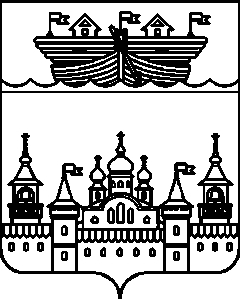 АДМИНИСТРАЦИЯ СТАРОУСТИНСКОГО СЕЛЬСОВЕТАВОСКРЕСЕНСКОГО МУНИЦИПАЛЬНОГО РАЙОНАНИЖЕГОРОДСКОЙ ОБЛАСТИПОСТАНОВЛЕНИЕ01 марта 2021 года	№ 17Об определении части территории по реализации проекта инициативного бюджетирования «Вам решать!»,«Наша инфраструктура», «монтаж башни рожновского в д. Песочное, улица Крупской, 56а»В соответствии с Федеральным законом от 06.10.2003 № 131-ФЗ «Об общих принципах организации местного самоуправления в Российской Федерации», заявления инициативной группы от 20 февраля 2021 года, администрация Староустинского сельсовета Воскресенского муниципального района Нижегородской области постановляет:1.Определить часть территории по реализации проекта инициативного бюджетирования  «Вам решать!», «Наша инфраструктура», «монтаж башни рожновского в д. Песочное, улица Крупской, 56а».2.Настоящее постановление обнародовать путем вывешивания на информационном стенде в помещении администрации сельсовета и разместить в информационно-телекоммуникационной сети «Интернет» на официальном сайте администрации Воскресенского муниципального района.3.Контроль за исполнением данного постановления оставляю за собой.4.Постановление вступает в силу со дня его обнародования.Глава администрации Староустинского сельсовета	М.Р. Крылова